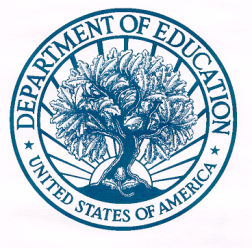 REPORT TO CONGRESS ON THETEACHER EDUCATION ASSISTANCE FOR COLLEGEAND HIGHER EDUCATION (TEACH) GRANT PROGRAMA Report to Congressin response toSection 420P of the Higher Education Act of 1965, as amendedUnited States Department of Education 
December 2019Report to Congress on the Teacher Education Assistance for College and Higher Education (TEACH) Grant ProgramAward Years 2008–09 Through 2017–18Introduction The Teacher Education Assistance for College and Higher Education (TEACH) Grant Program was authorized by the College Cost Reduction and Access Act (CCRAA), which was enacted on September 27, 2007. Pub. L. No. 110-84. The CCRAA requires the U.S. Department of Education (Department) to submit a biennial report to Congress on the TEACH grant program, which shall include: (1) the number of TEACH grant recipients; (2) the degrees obtained by such recipients; (3) the location, including the school, local educational agency, and State, where the recipients completed the service agreed to, and the subject taught; (4) the duration of such service; and (5) any other data necessary to conduct such evaluation. 20 U.S.C. §1070g-4. In accordance with the CCRAA, the Department has disbursed TEACH Grants since 2008 to postsecondary students enrolled in teacher preparation programs who intend to teach in qualifying positions. The grants provide up to $4,000 per year to students who agree to serve as full-time teachers in a high-need field in a public or private elementary school, secondary school, or educational service agency that serves students from low-income families. TEACH Grant recipients must teach for at least four academic years within eight years of completing a program of study, regardless of how many TEACH Grants were received. If a TEACH Grant recipient fails to meet the service obligation requirements, the Department converts the total amount of TEACH Grant funds received to a Federal Direct Unsubsidized Stafford Loan (Direct Unsubsidized Loan), with interest charged from the date of each TEACH Grant disbursement.  Conversions and CompletionsIn 2008, when promulgating the TEACH Grant program regulations, the Department made a budget estimate that 80 percent of the grant recipients would eventually fail to fulfill their service requirements and have their loans converted into Direct Unsubsidized Loans. This estimate is based, in part, on the assumptions that: (1) teachers leave the profession at high rates during the early years of their career, and (2) that some students would accept a TEACH Grant without intending to fulfill the service obligation, given that TEACH Grants expand Federal student aid eligibility.  Students enrolled in teacher programs can receive multiple TEACH Grants during the course of their study. Therefore, the number of grant recipients is less than the total number of grants.  From 2008 to 2018, more than 180,000 students received approximately 333,000 grants. Of these, approximately 21,000 recipients completed their teaching obligations. The total completion rate remains unknown because many recipients are still working toward completing their service obligation. Under current regulations, TEACH Grants convert to Direct Unsubsidized Loans that must be repaid in full, with interest accrual beginning on the date of each TEACH Grant disbursement, if:
The grant recipient requests the conversion; Within 120 days of ceasing enrollment before completing the TEACH Grant-eligible program, the grant recipient fails to notify the servicer that he or she is employed as a full-time teacher performing qualifying teaching service, or that he or she is not yet employed but intends to satisfy the service obligation; Within one year of ceasing enrollment before completing the TEACH Grant-eligible program the grant recipient has not been determined eligible for a temporary suspension of the eight-year period for completing the service obligation, re-enrolled in a TEACH Grant-eligible program, or begun qualifying teaching service; The grant recipient completes the course of study for which a TEACH Grant was received, but does not actively confirm to the Secretary, at least annually, that he or she intends to satisfy the service obligation; or The grant recipient has completed the course of study for which a TEACH Grant was received, but fails to begin or maintain qualifying teaching service within a timeframe that would allow the recipient to complete the required four years of teaching within the eight-year service obligation period.  As of March 2019, approximately 94,000 recipients had 164,000 of their TEACH Grants converted to loans, which represented 49 percent of the total grants. Since September 2013, 75 percent (approximately 53,000) TEACH Grant recipients’ conversions are a result of recipients failing to provide annual certifications of their teaching status. TEACH Grant recipients fail to provide annual certifications of their teaching status for a variety of reasons, which include not completing their service obligations and inadvertently missing filing deadlines. Approximately two-thirds of recipients whose grants converted to loans still have loans with an outstanding balance resulting from their TEACH Grant conversions. The remaining 70,000 recipients were either in school or within the timeframe to work toward completing their service requirements.  The Department published a study in 2018 that examined why TEACH Grant recipients did not meet the service obligation requirements. The study found that most recipients did not fulfill service requirements because: (1) they taught in a position that did not qualify as a TEACH Grant service (39 percent), or (2) they faced challenges understanding the service requirements and navigating the administrative process required for annual certification (32 percent). Administration and MonitoringThe Department’s Federal Student Aid (FSA) office administers the TEACH Grant program and, through a designated student loan servicer (FedLoan), monitors the progress of grant recipients in fulfilling their service obligations. FSA maintains data on grant recipients, their institutions, amounts disbursed, recipient progress toward fulfilling service obligations, and details on the grants that are converted to loans.  Proposed Regulatory Changes to the TEACH Grant ProgramThe Department convened a negotiated rulemaking committee in January 2019 to examine, in part, a number of changes to the TEACH Grant program regulations. In April 2019, the negotiated rulemaking committee reached consensus on proposed changes to the TEACH Grant program regulations.  The consensus language is designed to: (1) simplify the process for TEACH Grant recipients to document progress toward satisfying the service obligation; (2) reduce the number of TEACH Grants that are inadvertently or inappropriately converted to Direct Unsubsidized Loans; and (3) expand qualifying service opportunities to include elementary school teachers in high-need schools.  The Department plans to publish a notice of proposed rulemaking in December 2019 that will reflect the consensus language reached during negotiated rulemaking.  The Department will then consider public comments and publish a final rule. TEACH Grant Data from 2008 to 2018Table 1: Number of TEACH Grant recipients with grant service requirements pending and number of grants converted to loans, reported by qualifying years of teaching, award years 2008–09 through 2017–18**As required by the Privacy Act of 1974, the Department omits data for cells with fewer than 10 individuals. 5 U.S.C. §552a.This chart excludes TEACH Grant recipients whose grants converted to loans prior to July 2013, the contract initiation date with the current TEACH Grant servicer.As Table 1 indicates, most conversions from grants to loans took place before recipients completed any qualified years of teaching. Note that recipients who fully satisfied the teaching requirements are excluded from the table, and that grant recipients are counted multiple times if they received TEACH Grants in multiple award years. If a recipient received more than one TEACH Grant in a single award year, the recipient is counted once within that award year. As a result, the total number of TEACH Grant recipients is less than the total number of grants shown in the table.  Table 2: Fields of study of TEACH recipients by status of TEACH Grant, award years 2008–09 through 2017–18** As required by the Privacy Act of 1974, the Department omits data for cells with fewer than 10 individuals. 5 U.S.C. §552a.The term “converted” in this table means recipients who had their grants converted to loans.  This excludes any TEACH Grant recipients whose grants converted to loans before July 2013.  Due to the timing of program-level reporting, the program associated with those TEACH Grant disbursements is unknown. ^The term “pending” means recipients who have not yet satisfied their service requirements. ^^The term “satisfied” means recipients who have satisfied their service requirements. Institutions of higher education determine which academic programs are eligible for TEACH Grants.  Table 2 shows the fields of study pursued by TEACH Grant recipients. Education was the most commonly reported field of study. Multi/interdisciplinary studies; liberal arts and sciences; general studies and humanities; and mathematics and statistics are other fields of study with large numbers of TEACH Grant recipients. The Department’s Teacher Shortage Areas Data Collection for academic year 2018–19 shows that out of the 57 states and territories, more than half report shortages in special education, mathematics, science, world languages, language arts, English as a second language, and career and technical education.Table 3: Number of TEACH Grant recipients who have satisfied their grant service requirements or have requirements pending, by state and by number of years of qualifying service, award years 2008-09 through 2017-18** As required by the Privacy Act of 1974, the Department omits data for cells with fewer than 10 individuals. 5 U.S.C. §552a.The term “satisfied” means recipients who have satisfied their service requirements. ^The term “pending” means recipients who have not yet satisfied their service requirements. Table 3 shows the progress of TEACH Grant recipients toward satisfying their teaching obligations. Note that the data show there are recipients satisfying their teaching obligation by teaching in more than one state.  Data from the latest issues of the Department’s report, Preparing and Credentialing the Nation’s Teachers: The Secretary’s Report on Teacher Quality, show that the states with the largest number of enrollees in teacher preparation programs are New York, Arizona, Texas, Pennsylvania, and California.   Likewise, Table 3 shows that these states are among those with the greatest number of TEACH Grant recipients who have satisfied the teaching requirements or are working to satisfy the teaching requirements.Table 4: TEACH Grant recipients who have satisfied their service requirements or who have requirements pending, by state and subject taught, award years 2008–18** As required by the Privacy Act of 1974, the Department omits data for cells with fewer than 10 individuals. 5 U.S.C. §552a.Table 4 shows that the most common subjects for satisfying teaching obligations were mathematics and special education, followed by science and bilingual and English acquisition.ConclusionThe primary goal of the TEACH Grant program, as outlined in the authorizing statute, is to provide incentives for postsecondary students to become teachers and teach in high-need fields at low-income schools.  The consensus language from the recent negotiated rulemaking, if adopted, helps advance this goal by making it easier for TEACH Grant recipients to fulfill their service obligation requirements. The Department expects that this will, in turn, increase the numbers of teachers who teach in high-need fields at low-income schools.Award Year of TEACH GrantNumber of grant recipients with pending requirementsNumber of grant recipients with pending requirementsNumber of grant recipients with pending requirementsNumber of grant recipients with pending requirementsNumber of grant recipients with converted loans*, Number of grant recipients with converted loans*, Number of grant recipients with converted loans*, Number of grant recipients with converted loans*, Award Year of TEACH GrantQualifying Years of TeachingQualifying Years of TeachingQualifying Years of TeachingQualifying Years of TeachingQualifying Years of TeachingQualifying Years of TeachingQualifying Years of TeachingQualifying Years of TeachingAward Year of TEACH Grant0 years1 year2 years3 years0 years1 year2 years3 years2008–0935 16 39 77 1,673 265 206 125 2009–10173 88 213 393 6,100 938 642 344 2010–11460 221 511 867 10,816 1,526 802 395 2011–12996 485 932 1,585 16,254 1,541 711 297 2012–131,865 843 1,618 2,322 18,378 1,335 616 218 2013–143,279 1,582 2,480 3,364 17,043 918 330 97 2014–156,119 2,586 3,839 3,358 14,411 532 169 19 2015–1611,087 4,015 3,850 967 10,498 193 31 2016–1719,076 3,815 1,192 154 5,832 16 <10 2017–1826,709 916 172 2,000 <10 Field of StudyConvertedPending^Satisfied^^Unknown Field of Study48,31714,17720,607Agriculture, Agriculture Operations, and Related Sciences<1025<10Natural Resources and Conservation<1022<10Architecture and Related Services<10<10<10Area, Ethnic, Cultural, Gender, and Group Studies<10<10<10Communication, Journalism, and Related Programs<1015<10Communications Technologies/Technicians and Support Services<10<10<10Computer and Information Sciences and Support Services<10<10<10Personal and Culinary Services<10<10<10Education22,771<10890Engineering<10<10<10Engineering Technologies and Engineering-Related Fields<10<10<10Foreign Languages, Literatures, and Linguistics178374<10Family and Consumer Sciences/Human Sciences2882<10Legal Professions and Studies<10<10<10English Language and Literature/Letters287569<10Liberal Arts and Sciences, General Studies and Humanities4951,547<10Library Science<1018<10Biological and Biomedical Sciences172416<10Mathematics and Statistics3741,086<10Military Technologies and Applied Sciences<10<10<10Multi/Interdisciplinary Studies7642,32127Parks, Recreation, Leisure, and Fitness Studies2775<10Basic Skills and Developmental/Remedial Education<10<10<10Leisure and Recreational Activities<10<10<10Philosophy and Religious Studies<10<10<10Theology and Religious Vocations1011<10Physical Sciences87186<10Science Technologies/Technicians<10<10<10Psychology91240<10Homeland Security, Law Enforcement, Firefighting, and Related Protective Services<10<10<10Public Administration and Social Service Professions4130<10Social Sciences60143<10Construction Trades<10<10<10Precision Production<10<10<10Transportation and Materials Moving<10<10<10Visual and Performing Arts90184<10Health Professions and Related Programs170373<10Business, Management, Marketing, and Related Support Services36104<10High School/Secondary Diplomas and Certificate4s<10<10<10History87198<10StateSatisfiedSatisfiedSatisfiedSatisfiedPending^Pending^Pending^State1 year2 years3 years4 years1 year2 years3 yearsAK<10<10<1046171217AL<10<1012248585871AR<10<102225211010898AZ324122786340302224CA3935451,578849748500CO152214354145139101CT<10<10<1072181724DC<10<10<1039191714DE<10<10<1064232523FL332142591193168198GA2731351,342275243257HI<10<10<1070282524IA101426632248285237ID<10<1010205656655IL242362961386418322IN11<10<10190414220KS<101213348159150126KY151113451149112116LA<10121939812010596MA14<1019460162153158MD1314<10<10426153ME<10<10<1017<10<10<10MI191131521143146125MN141230529206188151MO151424501188170131MP<10<10<1013<101110MS12<1028374829289MT<10<10<1036232012NC313222344947281ND<10<10124519<1012NE<10<10<10236838383NH<10<10<1012<10<10<10NJ<10<10<1026310211190NM<10<1023258635971NV<1012<1011213012157NY122552922260349301OH1829381,337435420392OK10101828313512982OR15222036793126125PA<10<10<10231556249PR<10<1011154644869RI<10<10<101110<10<10SC161815304154139113SD11<10<10117564344TN192825557187189140TX3939401,639740645512UT<10<10<1089534336VA201817337162150116VT<10<10<1012<10<10<10WA201813507236211186WI<10<10<10129484849WV<10<10<10118505641WY<10<10<103412<1014Other<10<10<10<10<1013<10State (of Service School)Satisfied by Subject TaughtSatisfied by Subject TaughtSatisfied by Subject TaughtSatisfied by Subject TaughtSatisfied by Subject TaughtSatisfied by Subject TaughtSatisfied by Subject TaughtSatisfied by Subject TaughtPending by Subject TaughtPending by Subject TaughtPending by Subject TaughtPending by Subject TaughtPending by Subject TaughtPending by Subject TaughtPending by Subject TaughtState (of Service School)Bilingual andEnglish AcquisitionForeign LanguageMathematicsReading SpecialistScienceSpecial EducationOtherBilingual andEnglish AcquisitionBilingual andEnglish AcquisitionForeign LanguageMathematicsReading SpecialistScienceSpecial EducationOtherAK<10<1021<101840<10<10<10<1016<10142410AL27<101041172118422222<1067<10578328AR32<101103089108932121<1012413100111101AZ24725399533243122421941942034450273325186CA446866811205437342055765767475680691832396CO19512168701411424915015016197551579070CT15<1026<10263019<10<10<1017<10<102810DC12<1025<10101512<10<10<1013<10122710DE18<1038<102247142121<1027<10194617FL187193231462483111501321321431478260186138GA240327651356015594159595<103903228631790HI17<1041133345101111<1032<10234015IA6126228711702911778484<1025369176318145ID39<101224089451112828<108822743672IL39148427141341473164373373<10430110343435176IN4511104478372601515<1038<10274321KS97171653411312932154154181893913815678KY411718534126216100363615138288214378LA12912242461901401765757<101431811989109MA166222306419325394138138161824213620872MD411175<1058952725251056<10448026ME<10<10<10<10<1015<10<10<10<10<10<10<1012<10MI643822056175297785151171572813217750MN12424182699827162116116231645311322872MO432219446169245625252161772914020485MP10<1010<1012<10<10<10<10<10<10<10<10<10<10MS441021063176147422626<10119331029529MT<10<1022<101420<10<10<10<1030<10201815NC701219552147173663434<10107189110724ND<10<1018<10142513<10<10<10<10<10<1015<10NE3515682653104553232137420518273NH<10<10<10<10<10<10<10<10<10<10<10<10<1010<10NJ851111514681263310910912101177013543NM132<1012238100124558686<107724717746NV27<1045143267466363<101142486106131NY30759353912745091702222223331054226463142OH1583355622138672624213813826455109327583242OK36101156682941021818<101344010373136OR159251503713116357127127131532511812862PA45<101022660118412121<1054<10378711PR431028<1021107143232<1020<1024116<10RI<10<10<10<10<10<10<101313<1011<10<10<10<10SC4613143281041148239391815118136117107SD<10<103313316919<10<10<1045<10255926TN1152330767208190788484172154215816479TX8647490822071449224373973947936156749459257UT22<1041<102749<103333<1076<10554522VA50101684012314810951511614824128149124VT<10<1011<10<10<10<10<10<10<10<10<10<10<10<10WA1721726865217194722082081728558216219104WI67<1067113652237272<1046<10384416WV<10<104514296935<10<10<104711355642WY<10<1015131023141010<1017<1016<1016Other<10<10<10<10<10<10<10<10<10<10<10<10<10<10<10